Наши выпускники. Землячество.Невесенко Ольга АлександровнаНевесенко Ольга. Выпускница 2014 года. Окончила нашу школу  МОУ «СОШ№2 р.п.Дергачи» с золотой медалью.  На сегодняшний день она - студентка 4 курса Института Прокуратуры РФ Саратовской государственной юридической академии. 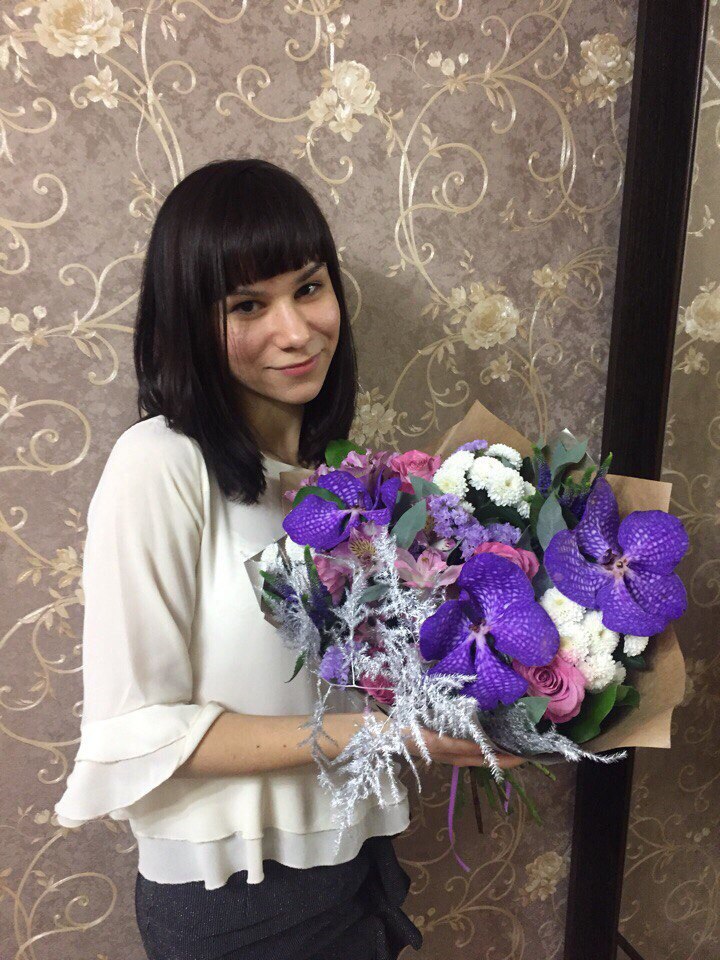 Наряду с учебой  большое внимание уделяет научно-исследовательской деятельности в сфере юриспруденции. Является  лауреатом  IX Международной студенческой научно-практической  конференции «Научное сообщество студентов XXI столетия: МЕЖДИСЦИПЛИНАРНЫЕ ИССЛЕДОВАНИЯ» г. Новосибирск, призером Международной научной студенческой конференции «Актуальные проблемы реформирования современного законодательства» г. Саратов. Автор научных публикаций по материалам LV, LX, LXII Международной научно-практической конференции «Научная дискуссия: вопросы юриспруденции» г. Москва, VII Международной научно-практической конференции «Теоретические аспекты юриспруденции и вопросы правоприменения» г. Москва, XXIII Международной научно-практической конференции «Молодой исследователь: вызовы и перспективы» г. Москва, LIII Международной научно-практической конференции «Научное сообщество студентов XXI столетия. ОБЩЕСТВЕННЫЕ НАУКИ» г. Новосибирск. Принимала активное  участие в заседании круглого стола по вопросам иностранного языка в сфере юриспруденции, истории правовых и политических учений,  земельного права, арбитражного процессуального права, международного частного права, административного права. Кроме того, участвовала в  модельном судебном процессе «Заседание суда первой инстанции по гражданскому делу» о лишении родительских прав.Награждена благодарственным письмом Директора Института Прокуратуры РФ СГЮА за помощь в организации деловых игр по юридическим дисциплинам.   Мы гордимся нашими выпускниками!